Stagione Sportiva 2023/2024Comunicato Ufficiale N° 27 (Coppe) del 05/09/2023SOMMARIOSOMMARIO	1COMUNICAZIONI DELLA F.I.G.C.	1COMUNICAZIONI DELLA L.N.D.	1COMUNICAZIONI DEL COMITATO REGIONALE	1Modifiche al programma gare del 10/09/2023	1NOTIZIE SU ATTIVITÀ AGONISTICA	1PROGRAMMA GARE	6COMUNICAZIONI DELLA F.I.G.C.COMUNICAZIONI DELLA L.N.D.COMUNICAZIONI DEL COMITATO REGIONALEModifiche al programma gare del 10/09/2023COPPA MARCHE PRIMA CATEGORIAVisti gli accordi societari intervenuti la gara POL. LUNANO/AUDAX CALCIO PIOBBICO del 09.09.2023 inizia ore 15,00.Visti gli accordi societari intervenuti la gara MONTEMILONE POLLENZA/MONTECASSIANO CALCIO, è anticipata a sabato 09.09.2023 ore 15,30.NOTIZIE SU ATTIVITÀ AGONISTICACOPPA ITALIA PROMOZIONERISULTATIRISULTATI UFFICIALI GARE DEL 02/09/2023Si trascrivono qui di seguito i risultati ufficiali delle gare disputateGIUDICE SPORTIVOIl Giudice Sportivo Avv. Agnese Lazzaretti, con l'assistenza del segretario Angelo Castellana, nella seduta del 05/09/2023, ha adottato le decisioni che di seguito integralmente si riportano:GARE DEL 2/ 9/2023 DECISIONI DEL GIUDICE SPORTIVO Gara del 2/ 9/2023 TRODICA - POTENZA PICENA 
Esaminato il ricorso introitato dalla Società ASD Calcio Potenza Picena, con il quale la stessa ricorre avverso l'asserita posizione irregolare del calciatore EMILIOZZI MATTIA, appartenente alla Società U.S. Trodica, deducendo che lo stesso ha preso parte alla gara in posizione irregolare in quanto squalificato con decisione pubblicata nel CU n. 37 del 23.09.2022. Esperiti i dovuti accertamenti, è risultato che il sunnominato calciatore non poteva prendere parte alla gara in oggetto in quanto squalificato per recidività in ammonizioni come si evince dal CU summenzionato. PQM Si decide: - Di accogliere il ricorso restituendo il relativo contributo - Di ssegnare alla Società U.S. Trodica la punizione sportiva della perdita della gara con il risultato di Trodica 0 - ASD Calcio Potenza Picena 3 - Di inibire sino al 19.09.2023 il Dirigente accompagnatore della Società U.S. Trodica, Sig. Torresi Amedeo. GARE DEL 30/ 8/2023 PROVVEDIMENTI DISCIPLINARI In base alle risultanze degli atti ufficiali sono state deliberate le seguenti sanzioni disciplinari. DIRIGENTI I AMMONIZIONE DIFFIDA CALCIATORI NON ESPULSI I AMMONIZIONE DIFFIDA GARE DEL 2/ 9/2023 PROVVEDIMENTI DISCIPLINARI In base alle risultanze degli atti ufficiali sono state deliberate le seguenti sanzioni disciplinari. SOCIETA' PERDITA DELLA GARA: TRODICA 
vedi delibera DIRIGENTI INIBIZIONE A SVOLGERE OGNI ATTIVITA' FINO AL 19/ 9/2023 vedi delibera ALLENATORI I AMMONIZIONE DIFFIDA CALCIATORI ESPULSI SQUALIFICA PER UNA GARA EFFETTIVA CALCIATORI NON ESPULSI I AMMONIZIONE DIFFIDA GARE DEL 3/ 9/2023 PROVVEDIMENTI DISCIPLINARI In base alle risultanze degli atti ufficiali sono state deliberate le seguenti sanzioni disciplinari. CALCIATORI NON ESPULSI I AMMONIZIONE DIFFIDA COPPA ITALIA ECCELLENZARISULTATIRISULTATI UFFICIALI GARE DEL 03/09/2023Si trascrivono qui di seguito i risultati ufficiali delle gare disputateGIUDICE SPORTIVOIl Giudice Sportivo Avv. Agnese Lazzaretti, con l'assistenza del segretario Angelo Castellana, nella seduta del 05/09/2023, ha adottato le decisioni che di seguito integralmente si riportano:GARE DEL 3/ 9/2023 DECISIONI DEL GIUDICE SPORTIVO Gara del 3/ 9/2023 MONTEGIORGIO CALCIO A.R.L - ATLETICO AZZURRA COLLI 
Rilevato dal referto arbitrale che al 18esimo minuto del secondo tempo il calciatore DIAKHABY ABDOUL HADRY della Società A.S.D. Montegiorgio Calcio veniva sanzionato con ammonizione. Esperiti i necessari accertamenti è emerso che a causa di irregolarità in fase di tesseramento il ridetto calciatore risulta aver partecipato alla gara in posizione irregolare.PQM Si decide - di sanzionare la società A.S.D. Montegiorgio Calcio con la punizione sportiva della perdita della gara con il risultato di Montegiorgio Calcio 0 - Atletico Azzurra Colli 3 - di inibire sino al 19.09.2023 il dirigente accompagnatore della società A.S.D. Montegiorgio Calcio Sig. Marziali Fabio GARE DEL 2/ 9/2023 PROVVEDIMENTI DISCIPLINARI In base alle risultanze degli atti ufficiali sono state deliberate le seguenti sanzioni disciplinari. CALCIATORI NON ESPULSI I AMMONIZIONE DIFFIDA GARE DEL 3/ 9/2023 PROVVEDIMENTI DISCIPLINARI In base alle risultanze degli atti ufficiali sono state deliberate le seguenti sanzioni disciplinari. SOCIETA' PERDITA DELLA GARA: MONTEGIORGIO CALCIO A.R.L 
vedi delibera AMMENDA Euro 50,00 CASTELFIDARDO S.S.D. ARL 
Per aver, la propria tifoseria, a seguito dell'esultanza per un gol segnato dalla propria squadra, danneggiato la recinzione. Segnalazione avvenuta a seguito della perlustrazione del campo da parte del direttore di gara DIRIGENTI INIBIZIONE A SVOLGERE OGNI ATTIVITA' FINO AL 19/ 9/2023 vedi delibera I AMMONIZIONE DIFFIDA ALLENATORI I AMMONIZIONE DIFFIDA CALCIATORI ESPULSI SQUALIFICA PER UNA GARA EFFETTIVA CALCIATORI NON ESPULSI I AMMONIZIONE DIFFIDA 		IL SEGRETARIO				IL GIUDICE SPORTIVO	       F.to Angelo Castellana				  F.to Agnese LazzarettiPROGRAMMA GAREPROSSIMO TURNOCOPPA MARCHE PRIMA CATEGORIAGIRONE A - 1 GiornataGIRONE B - 1 GiornataLe ammende irrogate con il presente comunicato dovranno pervenire a questo Comitato entro e non oltre il 15/09/2023.Pubblicato in Ancona ed affisso all’albo del Comitato Regionale Marche il 05/09/2023.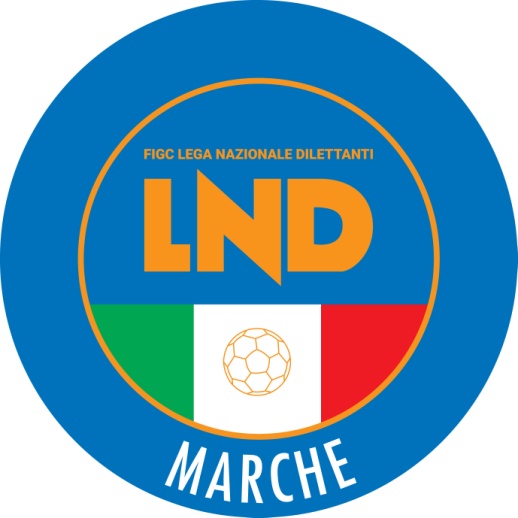 Federazione Italiana Giuoco CalcioLega Nazionale DilettantiCOMITATO REGIONALE MARCHEVia Schiavoni, snc - 60131 ANCONACENTRALINO: 071 285601 - FAX: 071 28560403sito internet: www.figcmarche.it                          e-mail: crlnd.marche01@figc.it                          pec: marche@pec.figcmarche.itDI FRANCESCO GUIDO(ATLETICO CENTOBUCHI) ZADRO MATTEO(ATLETICO CENTOBUCHI) NATALINI ALESSIO(MONTICELLI CALCIO S.R.L.) TORRESI AMEDEO(TRODICA) SANTONI GIUSEPPE(POTENZA PICENA) STORTINI SAMUELE(FABRIANO CERRETO) PERTICARINI MARCO(SANGIORGESE M.RUBBIANESE) FAGIANI MICHAEL(APPIGNANESE) GIAMPAOLI ALESSANDRO(APPIGNANESE) LASKU LORIS(APPIGNANESE) PETTINARI ANDREA(APPIGNANESE) TARQUINI MATTEO(APPIGNANESE) CARAFA RICCARDO MARIA(ATL. CALCIO P.S. ELPIDIO) DEL MORO MATTEO(ATL. CALCIO P.S. ELPIDIO) MISIN ALEX(ATL. CALCIO P.S. ELPIDIO) GAMBELLI ALESSANDRO(ATLETICO MONDOLFOMAROTTA) BAH OUSMAN(AURORA TREIA) CERQUOZZI EDOARDO(CASETTE VERDINI) DONNARI ALBERTO(CASETTE VERDINI) LAMI ALESSIO(CASETTE VERDINI) RUSSO VINCENZO(CASETTE VERDINI) TELLONI SIMONE(CASETTE VERDINI) CAMMERTONI DAVIDE(CLUENTINA CALCIO) MANCINI ANDREA(CLUENTINA CALCIO) MANCINI ROBERTO(CLUENTINA CALCIO) MONGIELLO ALESSANDRO(CLUENTINA CALCIO) PAGLIARINI MICHELE(CLUENTINA CALCIO) MAIORANO MARCO(MARINA CALCIO) DELL AQUILA MANUEL(MATELICA CALCIO 1921 ASD) SANTAMARIANOVA SAMUELE(MATELICA CALCIO 1921 ASD) MAURO CRISTIANO(PALMENSE SSDARL) TAMBURRINI ALESSIO(PALMENSE SSDARL) RINALDI DAVIDE(PORTUALI CALCIO ANCONA) VENANZI MARCO(PORTUALI CALCIO ANCONA) BACCARINI LORENZO(POTENZA PICENA) MORBIDELLI NICOLA(POTENZA PICENA) VECCHIONE DAVID(POTENZA PICENA) WAHI YAYA JUNIOR(POTENZA PICENA) FONTANA LUIGI(S.ORSO 1980) NICOLINI FRANCESCO(S.ORSO 1980) SHAKAJ BRAJAN(SANGIORGESE M.RUBBIANESE) CICCARELLI RICCARDO(TRODICA) SANNEH MUHAMMED(TRODICA) CELATO NICOLO(U.S. FERMIGNANESE 1923) LABATE MICHELE(U.S. FERMIGNANESE 1923) PALAZZI NICOLA(UNIONE CALCIO PERGOLESE) SALCICCIA MATTEO(UNIONE CALCIO PERGOLESE) AIUDI FRANCESCO(VALFOGLIA) BARTOMIOLI ANDREA(VALFOGLIA) BALLARINI DAVID(VIGOR CASTELFIDARDO-O ASD) ROMBINI FEDERICO(VIGOR CASTELFIDARDO-O ASD) BELLUCCI ALBERTO(VILLA S.MARTINO) BONCI ALESSANDRO(VILLA S.MARTINO) MESSINA FRANCESCO MARIA(VILLA S.MARTINO) MONTAGNOLI DAVIDE(BIAGIO NAZZARO) GINESI TOMMASO(CASTELFRETTESE A.S.D.) MAZZARINI TOMMASO(CASTELFRETTESE A.S.D.) SAMPAOLESI YURI(CASTELFRETTESE A.S.D.) RUGGERI FEDERICO(M.C.C. MONTEGRANARO SSDRL) FRINCONI MATTEO(MONTURANO CALCIO) PETRUZZELLI MATTEO(MONTURANO CALCIO) MARZIALI FABIO(MONTEGIORGIO CALCIO A.R.L) GIGLI LORENZO(MONTEFANO CALCIO A R.L.) MOBILI ROBERTO(CHIESANUOVA A.S.D.) CECCARINI ANTONIO(LMV URBINO CALCIO) VAGNONI ROBERTO(MONTEGIORGIO CALCIO A.R.L) BURATTI ROBERTO(TOLENTINO 1919 SSDARL) SENSI MATTEO(S.S. MACERATESE 1922) LATTANZI ANDREA(SANGIUSTESE VP) ALIFFI EMANUELE(ATLETICO AZZURRA COLLI) DEL MARRO FRANCESCO(ATLETICO AZZURRA COLLI) GABRIELLI ILARIO(ATLETICO AZZURRA COLLI) PETRINI FRANCESCO(ATLETICO AZZURRA COLLI) FABBRI GIANMARCO(CASTELFIDARDO S.S.D. ARL) IOMMI GIACOMO(CHIESANUOVA A.S.D.) MOLINARI SANTIAGO(CHIESANUOVA A.S.D.) SBARBATI LORENZO(CHIESANUOVA A.S.D.) BECKER PABLO IGNACIO(CIVITANOVESE CALCIO) PASQUALINI LORENZO(CIVITANOVESE CALCIO) RUGGERI FEDERICO(CIVITANOVESE CALCIO) CIAVARELLA MATTIA(JESI) LUCARINI MATTIA(JESI) DOMINICI GIOVANNI(K SPORT MONTECCHIO GALLO) NOTARIALE GABRIELE(K SPORT MONTECCHIO GALLO) SCIAMANNA ALESSANDRO(K SPORT MONTECCHIO GALLO) BOCCIOLETTI BENJAMIN(LMV URBINO CALCIO) MONTESI THOMAS(LMV URBINO CALCIO) NISI MICHELE(LMV URBINO CALCIO) PIERPAOLI GIACOMO(LMV URBINO CALCIO) MONACO MICHELANGELO(MONTEFANO CALCIO A R.L.) FERRINI CHRISTIAN(MONTEGIORGIO CALCIO A.R.L) BUGARO GIANLUCA(OSIMANA) MARCHESINI GIACOMO(OSIMANA) MOSQUERA EPSON SEBASTIAN(OSIMANA) MINNOZZI MATTEO(S.S. MACERATESE 1922) MOSCHETTA MATTIA(S.S. MACERATESE 1922) SFASCIABASTI NICOLAS(SANGIUSTESE VP) SHIBA HENRI(SANGIUSTESE VP) BORRELLI DAVIDE(TOLENTINO 1919 SSDARL) GRECO SEBASTIAN GABRI(TOLENTINO 1919 SSDARL) MISTURA ENRICO(TOLENTINO 1919 SSDARL) MOSCATI DAVIDE(TOLENTINO 1919 SSDARL) DEL ROSSO MATTEO(URBANIA CALCIO) MARENGO ELIAS(URBANIA CALCIO) TEMELLINI THOMAS(URBANIA CALCIO) Squadra 1Squadra 2A/RData/OraImpiantoLocalita' ImpiantoIndirizzo ImpiantoCHIARAVALLEFALCONARESE 1919A09/09/2023 15:30103 COMUNALE "DEI PINI"CHIARAVALLEVIA SANT'ANDREAMONTEMILONE POLLENZAMONTECASSIANO CALCIOA09/09/2023 15:30326 "AURELIO GALASSE"POLLENZAVIA GIOVANNI XXIIIPEGLIOVADESE CALCIOA09/09/2023 15:30448 COMUNALEPEGLIOVIA SAN DONNINOPOL. LUNANOAUDAX CALCIO PIOBBICOA09/09/2023 15:00421 COMUNALELUNANOVIA CIRCONVALLAZIONEREAL CAMERANESEMONTEMARCIANOA09/09/2023 15:3018 COMUNALE"D.MONTENOVO"CAMERANOVIA LORETANASAMPAOLESE CALCIOCASTELBELLINO CALCIOA09/09/2023 15:3088 COM. "ALESSIO MARCHEGIANI"SAN PAOLO DI JESIVIA VALLE DELLE LAMESASSOFERRATO GENGACASTELLEONESEA09/09/2023 15:3089 COMUNALESASSOFERRATOVIA ROMASENIGALLIA CALCIOOLIMPIAA09/09/2023 18:0092 STADIO COMUNALE "G.BIANCHELLI"SENIGALLIAVIA MONTENEROFILOTTRANESE A.S.D.PASSATEMPESEA10/09/2023 15:3043 COMUNALE "SAN GIOBBE"FILOTTRANOVIA GEMME, 1Squadra 1Squadra 2A/RData/OraImpiantoLocalita' ImpiantoIndirizzo ImpiantoCENTOBUCHI 1972 MPCASTEL DI LAMAA09/09/2023 15:30192 COMUNALE "NICOLAI" CENTOBUCHIMONTEPRANDONEVIA XXIV MAGGIOELITE TOLENTINOSETTEMPEDA A.S.D.A09/09/2023 15:30351 "CIARAPICA"TOLENTINOVIA PADRE NICOLA FUSCONI, 3ESANATOGLIACAMERINO CALCIOA09/09/2023 15:30287 COMUNALE - VIA ROMAESANATOGLIAVIA ROMAFOOTBALLCLUBREAL MONTALTOCUPRENSE 1933A09/09/2023 15:30179 COMUNALE - CONTRADA S.ALBERTOMONTALTO DELLE MARCHECONTRADA S. ALBERTOFUTURA 96FERMO SSD ARLA09/09/2023 15:00156 COMUNALE"POSTACCHINI"CAPODARCOFERMOCONTRADA CASTAGNAGROTTAMMARE C. 1899 ARLREAL EAGLES VIRTUS PAGLIAA09/09/2023 15:30170 COMUNALE "PIRANI"GROTTAMMAREVIA SAN MARTINOMONTECOSAROVIGOR MONTECOSARO CALCIOA09/09/2023 15:30279 "ANTONIO MARIOTTI"MONTECOSAROVIA FILIPPO CORRIDONIPICENO UNITED MMX A R.L.COMUNANZAA09/09/2023 17:30134 COM. "DON MAURO BARTOLINI"ASCOLI PICENOFRAZ. MONTICELLIPINTURETTA FALCORPORTORECANATI A.S.D.A09/09/2023 15:307047 COMUNALE "ENZO BELLETTI"PORTO SANT'ELPIDIOVIA CAVOUR - MARINA PICENA  Il Segretario(Angelo Castellana)Il Presidente(Ivo Panichi)